ПРАВИЛА ЭКСПЛУАТАЦИИ ВЫГРЕБНОЙ ЯМЫПравила эксплуатации выгребной ямы установлены действующими нормативными документами и обязательны для исполнения. Они позволяют обеспечить утилизацию стоков без ущерба для людей и природы. На собственном участке можно возвести разные конструкции, но они должны соответствовать предъявляемым требованиям. Перед тем, как начать строительство собственной выгребной ямы, следует усвоить особенности их обустройства и эксплуатации.Почему важно обращаться с выгребной ямой правильно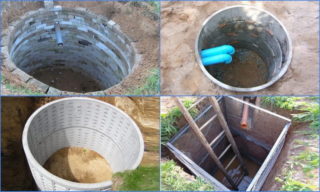 Выгребная яма – это наиболее простой и распространенный вариант утилизации стоков для частных владений, загородных домов и дач. Принцип ее действия основан на сборе, накоплении и удалении жидких отходов и сточных вод, для чего оборудуются специальные резервуары.К конструкции, размещению и эксплуатации выгребных ям предъявляются жесткие требования, регламентируемые СНиП и СанПиН. Ограничения вполне обоснованы. Неправильное обращение с выгребной ямой способно вызвать серьезные проблемы:Размножение патогенных микроорганизмов повышает риск инфекционных заболеваний. При этом инфекцию переносят различные насекомые и мелкие грызуны.Неприятный запах может распространяться на расстояние более 10 м даже в безветренную погоду.Загрязнение почвы способно изменить ее химический состав, что губительно влияет на деревья и огородные культуры.Просачиваясь в грунтовые воды, стоки загрязняют их, и в колодцах появляется вода, которую нельзя использовать в качестве питьевой.Увлажнение грунта оказывает разрушающее воздействие на металлические и бетонные конструкции, в т.ч. фундаменты дома и хозяйственных построек.Следует учитывать, что эксплуатация выгребных ям с нарушением норм не только опасно для самих владельцев участков, но и способна отравить жизнь и соседям. Это чревато справедливыми претензиями и судебными исками.Учитывая всю степень опасности стоков, государство жестко контролирует их утилизацию в частных домовладениях и дачных сообществах. Основой для норм и требований стал Закон от 30.03.99 № 52-ФЗ «О санитарно-эпидемиологическом благополучии населения». Основные правила содержания и эксплуатации выгребных ям регламентируются СанПиН 42-128-4690-88, СП 32.13330.2012, СНиП 30-02-97. Нарушение действующих норм и правил может караться административным, а порой и уголовным, наказанием.Виды выгребных ям и их эксплуатация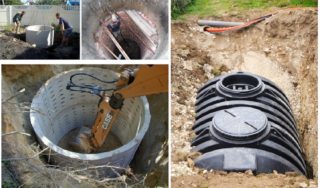 Действующими правилами допускается использование нескольких конструкций выгребных ям:Поглощающие отстойники или выгребные ямы без дна. Это самая простая конструкция, представляющая собой яму или колодец (резервуар), где вместо дна уложен естественный фильтр из песка и щебня. Ее можно устанавливать при условии, что суточный объем стока не превышает 1 куб.м. В этом случае жидкость не успевает накапливаться в яме (колодце), а, просачиваясь через фильтрующий слой, уходит в почву.Герметичный отстойник. Такая выгребная яма делается в виде колодца с герметичными стенками и дном. Нечистоты поступают в нее самотеком и постепенно накапливаются. По мере заполнения объема производится механическая откачка жидкости.Накопительные септики. Они представляют собой герметичные емкости (пластиковые, металлические или бетонные), в которых предусмотрена система фильтрации и биологической очистки. В таких отстойниках нечистоты проходят частичную очистку, а отфильтрованная вода не представляет большой опасности. При многокамерной конструкции ее можно использовать, например, для полива.Выбор типа выгребной ямы зависит от реального объема стока, постоянства проживания в доме, свойств почвы, залегания подземных вод. Обязательно учитываются особые экологические требования, существующие в данной местности.Каждая конструкция выгребной ямы требует специфического подхода к проектированию, содержанию и эксплуатации. Важно правильно определить место установки с соблюдением всех норм, обеспечить безопасное и надежное транспортирование стока, соблюдать установленные правила, своевременно очищать емкости.Эксплуатация поглощающей конструкции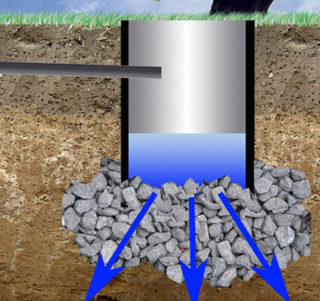 Выгребная яма без дна обустраивается в соответствии с нормами СанПиН 42-128-4690-88. Придонный фильтр должен содержать слои песка и щебня, а также прослойку из битого камня различных фракций. Дно ямы должно располагаться ниже уровня забора питьевой воды в водопроводном колодце. Расстояние от отстойника до водозабора должно быть не менее 20 м при глинистой почве, 30 м – на суглинках и более 50 м на песчанике.Должны соблюдаться следующие безопасные расстояния:до жилой постройки – 9-10 м, до хозяйственных строений – 5-6 м;до забора и границы с соседним участком – более 1 м;до водопроводной магистрали – 22-25 м, до газовой трассы – 5-6 м;до деревьев – 5-6 м.Сточные воды поступают в выгребную яму самотеком. Для этого трубы укладываются под уклоном не менее 3 %. Диаметр трубы – не менее 10 см.Естественный фильтр справляется с поступающей жидкостью, но постепенно на дне оседает ил, что ухудшает фильтрацию. Чистку ямы от него необходимо проводить не реже 1 раза в 6 месяцев. Для этого полностью откачивается жидкость из колодца, и осуществляется механическая чистка. Сверху колодец должен закрываться люком, исключающим распространение запахов. Периодический осмотр ямы обеспечивается не реже 1 раза в неделю. Для этого открывается люк и проверяется уровень жидкости, а также с помощью щупа – состояние придонного фильтра.Эксплуатация герметичных септиков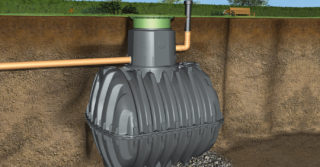 В герметичных выгребных ямах нечистоты находятся достаточно длительный срок, что позволяет развиваться различным бактериям. Происходят химические реакции и разложение веществ с выделением ядовитых и горючих газов. Это обстоятельство требует обустройства вентиляции. Ее труба должна иметь диаметр не менее 10 см и возвышаться над землей на высоту более 0,6 м.Главный параметр – объем наполняемой полости. Он рассчитывается, исходя из реального объема стока. Принято считать, что суточный объем в среднем составляет 0,5 куб.м на одного человека. Однако при постоянном проживании и ведении домашнего хозяйства он может достигать 2 куб.м. Расчет ведется из условия, что откачка обеспечивается через 1-3 месяца.Важное требование – своевременная откачка жидкости. Уровень ее накопления должен постоянно контролироваться. Жидкость не должна доходить до верха колодца на расстояние 30 см. Глубина ямы не рекомендуется более 3 м, что позволяет использовать стандартные фекальные насосы при откачке. Для постоянного контроля уровня рекомендуется установить поплавковый датчик.Нормативными документами устанавливается особый уход за герметичными отстойниками. Не зависимо от вида стока не реже 1 раза в полгода предусматривается стерилизация жидкости. Она призвана устранить активность патогенных бактерий. Для этих целей рекомендуется использовать смесь из хлорной извести, креолина и нафтализола. Запрещается применять чистую хлористую известь. При ее контакте с водой и некоторыми компонентами стока выделяется значительное количество газа, способного опасное воздействие на дыхательные пути человека.Для возможности круглогодичного использования выгребной ямы необходимо позаботиться о теплоизоляции стенок колодца и труб в траншее. Важно обеспечить утепление крышки люка.Накопительная конструкция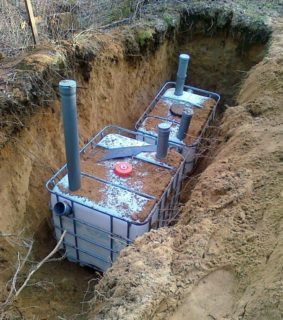 В накопительной системе важную роль играет очистительная камера. Помимо фильтров грубой и механической очистки используются биологические способы. Высокая эффективность достигается применением биоактиваторов. По сути, это полезные микроорганизмы, которые своей активной жизнедеятельностью перерабатывают остатки продуктов. Обработанные отходы выпадают в осадок и могут в дальнейшем использоваться в качестве удобрений. Для разложения твердых отходов в септик вводится специальные химические реагенты.Очистительные мероприятия проводятся не реже 1 раза в 15 дней. Ежегодно необходимо осуществлять полноценный осмотр и профилактический ремонт герметичных и накопительных конструкций.При эксплуатации выгребных ям может возникнуть ситуация, когда их объем перестает удовлетворять хозяев. В этом случае не следует торопиться с демонтажем и заменой оборудования. Достаточно рядом вырыть еще одну яму, и соединить ее с уже существующей.